Gimnazija ŠentvidUČNA PRIPRAVAFizično programiranje z Raspberry_Pi
Zanke30.11.2016	Nastja LasičOSNOVNI PODATKIPOTEK UČNE UREUVODNI DEL: UVAJANJEGLAVNI DEL: OBRAVNAVANJE UČNE SNOVI / SPROTNO PREVERJANJEZAKLJUČNI DEL: ZAKLJUČNO PONAVLJANJE / PREVERJANJEŠola: Gimnazija ŠentvidLetnik: PrviDatum: 1.12.2016  - blok uraPredmet: InformatikaUčna tema: Fizično programiranje z Raspberry_PiUčna enota: ZankeUčne oblike:Frontalno, skupinsko delo, delo v parihUčne metode:Razlaga, pogovor, demonstracija, reševanje problemovOperativni učni ciljiOb koncu učne ure učenec zna:Spoznajo pojem zankeSpoznajo uporabnost zankSpoznajo zanko WhileSpoznajo zanko ForUčna sredstva:Učila: prosojnice, učbenik https://lusy.fri.uni-lj.si/ucbenik/book/1203/index.html Učni pripomočki: računalnik, projektor, RaspberryPi plošča, led lučkeDidaktične etape učnega procesa:1. pripravljanje ali uvajanje2. obravnava nove učne snovi ali usvajanje3. urjenje ali vadenje4. ponavljanjeMedpredmetne povezave: Literatura:https://lusy.fri.uni-lj.si/ucbenik/book/1203/index.htmlNovi pojmi:zanka, zanka While, zanka For, iteracija, števec, breakPriloga:prosojnice Fizično programiranje z Raspbery_Pi_Zanke.pptČASUČITELJUČENECUČNE OBLIKE, METODE, TEHNIKE, UČNI PRIPOMOČKI5 minUčitelj seznani dijake z namenom in vsebino ureposlušajofrontalnoVSEBINSKI POUDARKIUČITELJUČENECUČNE OBLIKE, METODE, TEHNIKE, UČNI PRIPOMOČKImotivacija3 minUčitelj z vprašanji dijakom predstavi primer kako cestarji označijo npr. zoževanje ceste zaradi del na cestišču (z premikajočimi svetlobnimi signali)Pove, da bodo podobno signalizacijo sprogramirali v nadaljevanju.Odgovarjajo na postavljena vprašanjafrontalnopogovorsnov50 minPredstavi ustrezne ukaze za prižiganje in ugašanje lučk, nato skupaj z dijaki oblikuje programwritePin(stpina, 1/0)Z dijaki sestavi program, ki ga projecira na tablo.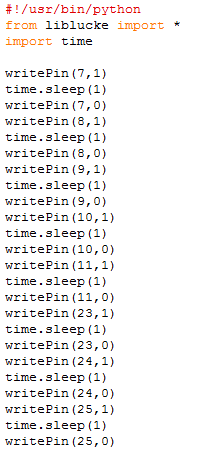 Opomni dijake, da se ta program izvede le enkrat. V realnosti pa se stvari ponavljajo.Vpraša dijake za ideje kaj bi naredili za večkratno izvajanje programaPredpostavi možne rešitve:večkrat napišemo isti programuporabimo zanko in 2 x ponovimouporabimo zanko, kjer poljubno krat ponovimo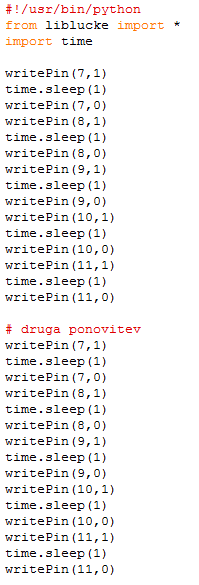 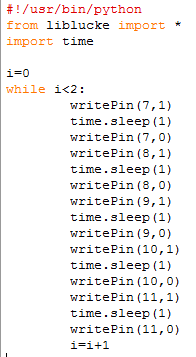 Posplošeno za n ponovitev: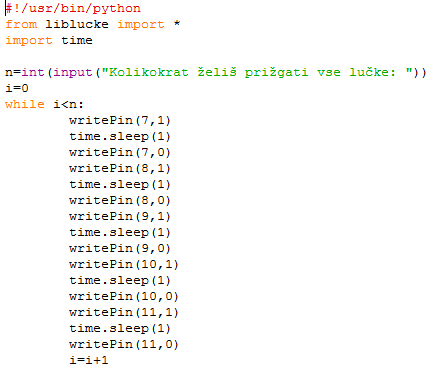 Razloži pojem Iteracija.Predstavi in napiše splošno definicijo za zapis While zanke. In predstavi shemo. ponovi različne oblike pogojev, kar so že obravnavali pri uri o pogojnih stavkih.While pogoj:        Stavek1        …        Stavek nVzpodbudi dijake da poiščejo v programu še določene dele, ki so si zelo podobni in bi se jih dalo prav tako ponavljati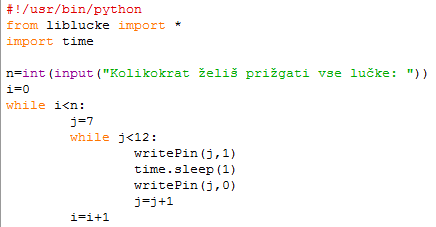 Opozori dijake, da so pini z različnimi številkami in da se stvar reši če obstaja neka zakonitost med zaporedjem pinov.  Z dijaki ugotovi, da bi bila za pine od 7 do 11 potrebna ena zanka, za pine od 23 do 25 pa druga zanka. Zanki bi se izvajali ena za drugo.Pokaže pa jim tudi najbolj univerzalno rešitev, kjer jim predstavi tabelo z zaporedjem pinov, na katerih so povezane lučke. Opozori jih sicer, da bodo več o tabelah spoznali naslednjo uro. (navezava na naslednjo uro o tabelah)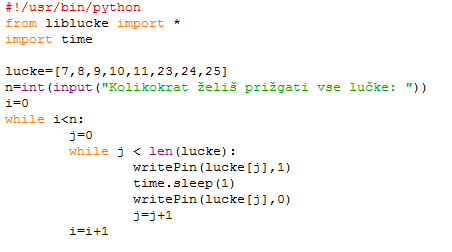 Razloži, da zanka while ni edina oblika zank. Predstavi jim tudi zanko forSplošna definicija zanke for.  Razloži funkcijo range. Več o tabelah pa bodo spoznali v naslednji uri.Z dijaki skupaj ugotovijo razlike in podobnosti zanke While in For.Dijaku sodelujejo z idejami kako sestaviti ustrezno zaporedje ukazovDijaki napišejo ustrezen program in ga preverijo na računalnikuPredstavljajo svoje ideje.Popravljajo svoj program in ga testirajoZabeležijo definicijo zankeIščejo in predstavljajo svoje ideje, kaj v programu se dogaja zelo podobno.Popravljajo in dopolnjujejo program, ter ga testirajo.Še popravijo program in si ga shranijo v svojo datoteko, da se lahko k njemu vrnejo tudi naslednjo uro.Zapišejo definicijo zanke For. Iščejo podobnosti in razlike v uporabi zanke while in zanke for.Frontalno, individualnoPogovor, demonstracija, ČASUČITELJUČENECUČNE OBLIKE, METODE, TEHNIKE, UČNI PRIPOMOČKI30 minPonovimo pojme zanka, iteracija, zanka While, Zanka For.Predstavi jim nove naloge, ki jih dijaki rešujejo nato samostojnoPonovijo pojmePišejo programe za vaje Frontalno, individualnoPogovor, reševanje problema